В 2021 году в Петродворцовом районе Санкт-Петербурга произошло 346 пожаров.  На пожарах 5 человек погибли и 4 пострадали.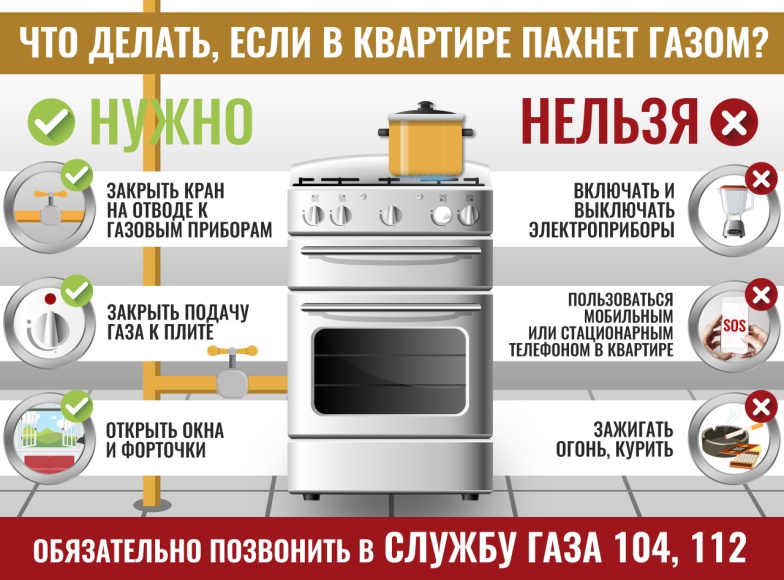 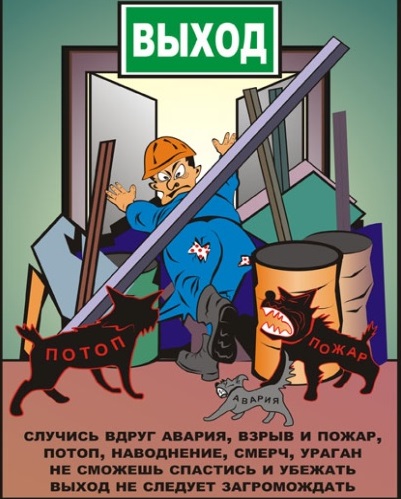 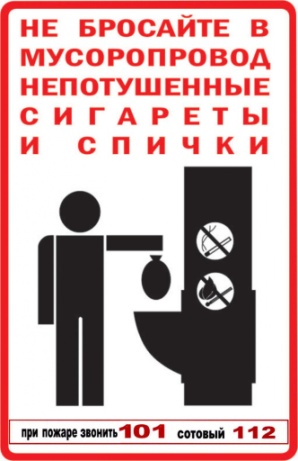 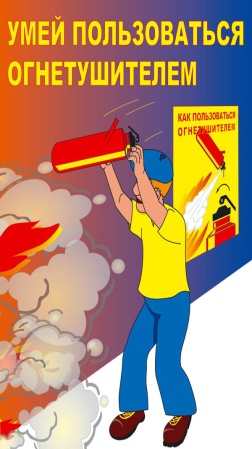 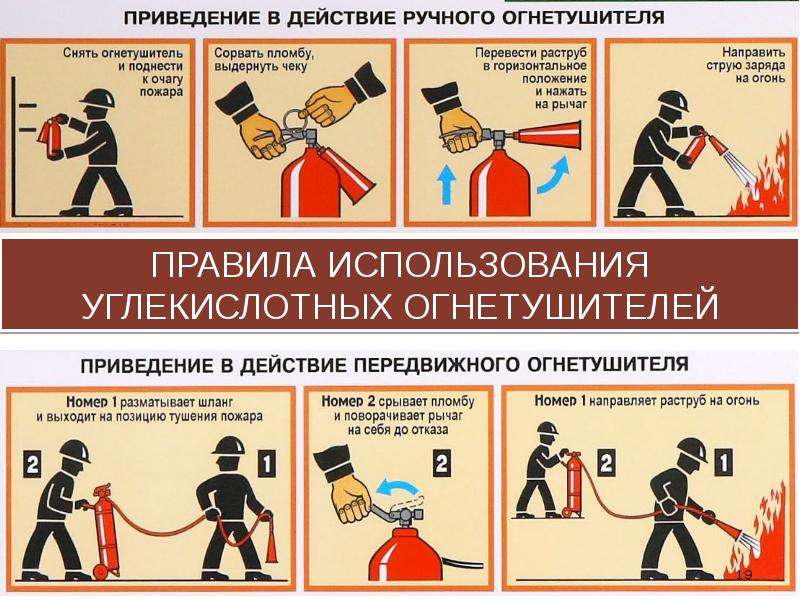 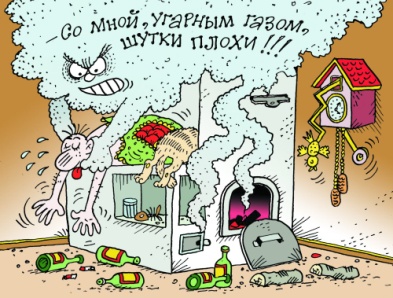 Не пытайтесь тушить пожар, если Вам угрожает опасность!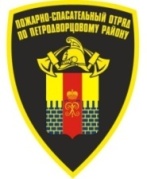 СПб ГКУ «Пожарно-спасательный отряд  Петродворцового района»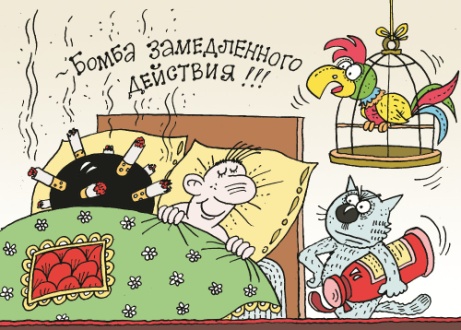 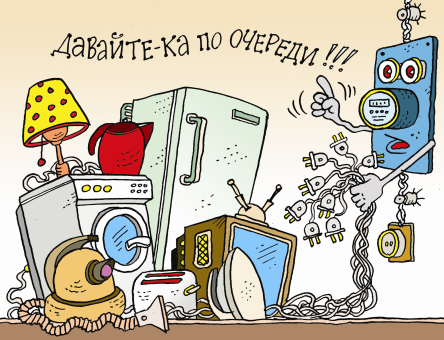 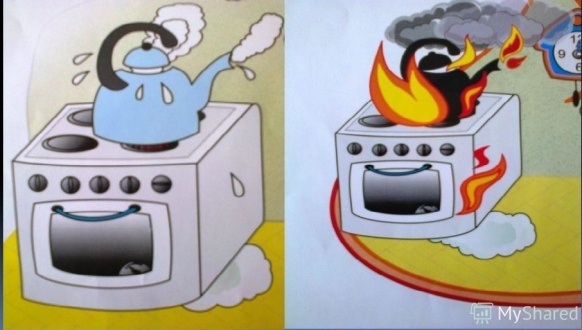 Будьте осторожны с открытым огнем, не курите в постели, особенно в нетрезвом виде.Не перегружайте электросети, следите за их исправностью.Не оставляйте без контроля работающие электрические и газовые приборы, не разрешайте включать их детям.